Concise and informative titleName Surname1, Name Surname21Affiliation of the first Author2Affiliation of the second Authore-mail.adress@of.corresponding.authorKeywords: keyword 1, keyword 2, keyword 3The content of the document. The entire content (including figures and tables) must fit on a one page and should be formatted according to this template. Do not change font size and type, margins sizes, etc.Provide a maximum of five keywords, avoiding general and plural terms (only abbreviations established in the field are acceptable).Please write your text in good English (American or British usage is accepted, but not a mixture of these).Figures must be black and white, so make sure that they are understandable in grayscale. Ensure that each figure has a caption (located below) and explain all symbols and abbreviations used inside.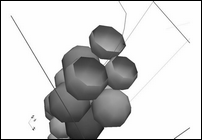 Fig.1. Caption for figure.Equations should be numbered sequentially, with the number placed in parentheses to the extreme right of the equation. Refer to equations as Eq. (1) or (1).Number tables consecutively, in accordance with their appearance in the text and place any table notes below the table body. Ensure that each figure has a caption (located above). Leave one empty line before and after every table (as well as before and after every figure).Table 1. Caption for table.The citations in the reference list should be numbered in the same order that they appear in the text and formatted according to the examples given below (in References section). When referring to a reference in the text, put the number of the reference in square brackets, e.g: [1] or [1], [3].References:[1] Surname N.: Title, Publishing House, 2002[2] Surname N., Surname N., Surname N.: Title, Journal Name 23(98): 1023-1034, 2014[3] Surname N., Surname N.: Title, Journal Name 34(1): 1023-1034, 2011(1)